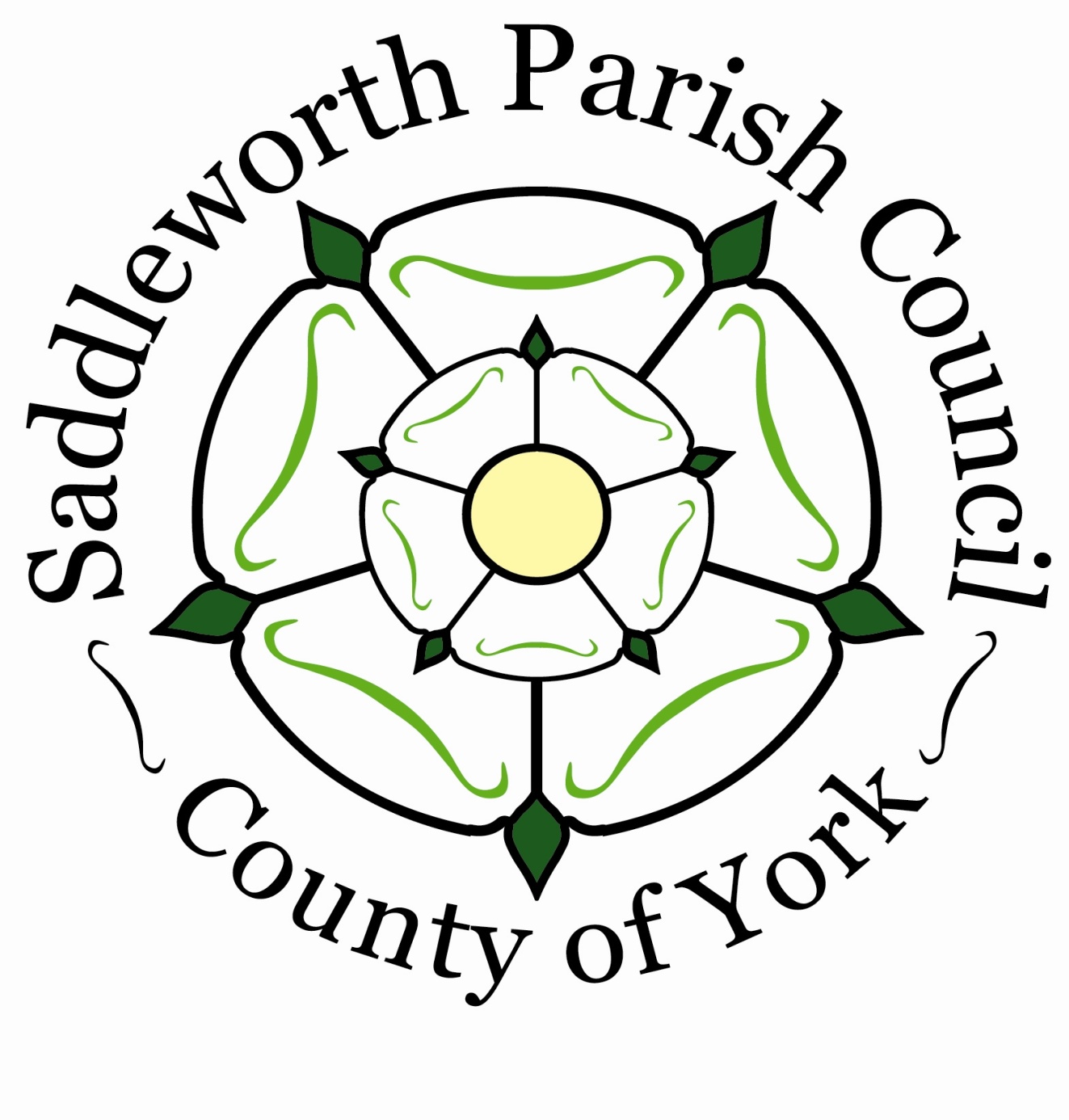 25th June 2024Chairman, Vice Chairman and Members of the Planning CommitteeDear CouncillorA meeting of the Planning Committee will be held at the Civic Hall, on Monday 1st July 2024 at 7.30pm for the purpose of conducting the under mentioned business. Yours faithfullyKaren AllottClerk to the CouncilA G E N D ATo receive apologies for absenceTo receive declarations of InterestApproval of the minutes of the meeting held on Monday 3rd June 2024Planning Applications5.  Date of next Meeting : Monday 5th August 2024 at 7.30pmWorking for SaddleworthKaren Allott, Clerk to the CouncilCouncil Offices, Civic Hall, Lee Street, Uppermill, Saddleworth OL3 6AETel: 01457 876665                     e-mail: enquiries@saddleworthparishcouncil.org.uk         www.saddleworthparishcouncil.org.uk